Codice CUP: H99J21006150001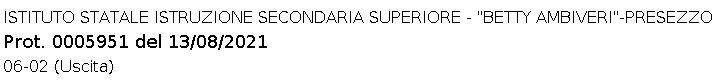 All’ ALBO dell’Istituto- all’amm.ne trasparente Al Sito web della scuolaAgli Istituti Scolastici Statali A tutti gli INTERESSATIAVVISO PUBBLICO SELEZIONE PER IL RECLUTAMENTO DI ESPERTI PER LA REALIZZAZIONE DEL PROGETTO"OLTRE L'EMERGENZA UNO SGUARDO RESILIENTE A PARTIRE DA SE STESSI E DALL'INCONTRO CON L'ALTRO”IL DIRIGENTE SCOLASTICOVISTO il decreto legislativo 30 marzo 2001, n. 165 recante “Norme generali sull’ordinamento del lavoro alle dipendenze delle Amministrazioni Pubbliche” e ss.mm.ii.;VISTO il decreto 28 agosto 2018, n. 129 - “Regolamento concernente le istruzioni generali sulla gestione amministrativo-contabile delle istituzioni scolastiche”;VISTA la delibera del Collegio docenti n. 6 del 20/05/2021 di inserimento adesione al Piano “Scuola Estate”;VISTO il finanziamento ex art. 31, comma 6 del decreto-legge 22 marzo 2021, n. 41 (cd. Decreto sostegni) pari a euro 24.698,28;VISTO il proprio Regolamento per la disciplina degli incarichi al Personale interno ed esperti esterni approvato dal Consiglio di Istituto;E M A N AIl presente avviso pubblico avente per oggetto la selezione, mediante procedura comparativa di titoli, di:EspertoIl presente avviso è rivolto sia a personale interno si a personale esterno.Art. 1 – Interventi previstiLe attività previste riguarderanno i moduli formativi indicati nella seguente tabella:Art. 2 – Figure professionali richiesteIl presente avviso è destinato alla selezione delle seguenti figure professionali:L’ESPERTO con i seguenti compiti:Redigere un puntuale progetto didattico relativamente alle tematiche previste dal Modulo;Partecipare agli incontri per l’organizzazione dei progetti formativi presso l’istituto;Tenere gli incontri formativi sulle specifiche tematiche oggetto dell’incarico ricevuto, secondo il calendario stabilito dalla Scuola conferente;Collaborare alla somministrazione on line di un questionario in itinere ed uno finale al fine di verificare l’andamento e gli esiti della formazione e delle attività didattico-organizzative.Interagire con il Referente Valutazione per il monitoraggio e la valutazione dell’impatto e dei risultati delle attivitàProvvedere alla stesura di una dettagliata relazione finaleArt. 3 – Requisiti di ammissione e griglia valutazioneIn ottemperanza al Regolamento che disciplina le modalità di conferimento di incarichi al personale interno ed esterno, così come approvato dal Consiglio di Istituto, i requisiti di ammissione sono quelli indicati nell’Allegato 2.Art. 4. Periodo di svolgimento delle attività ed assegnazione dell’incaricoI moduli verranno svolti, presumibilmente, a partire da Settembre 2021, e dovranno essere completati entro Dicembre 2021. La partecipazione alla selezione comporta l’accettazione, da parte del candidato, ad assicurare la propria disponibilità in tale periodo.L’assegnazione degli incarichi avverrà per gli esperti in relazione ai curriculum degli inclusi.Art. 5 – Modalità e termini di partecipazioneL’istanza di partecipazione, redatta ESCLUSIVAMENTE sugli appositi modelli (All. 1 – istanza di partecipazione; All. 2 – scheda di autovalutazione) reperibili sul sito web dell’Istituto all’indirizzo www.bettyambiveri.edu.it, firmata in calce e con allegati il curriculum vitae in formato europeo e la fotocopia di un documento di riconoscimento, pena l’esclusione, deve essere consegnata a mano presso la segreteria dell’istituto oppure tramite posta elettronica certificata (PEC) all’indirizzo BGIS00300C@pec.istruzione.it.La domanda dovrà pervenire entro e non oltre le ore 12.00 del giorno 28/08/2021.Sul plico contenente la domanda e la relativa documentazione o sull’oggetto della email dovrà essere indicato il mittente e la dicitura “ISTANZA SELEZIONE ESPERTI - DEL PROGETTO“OLTRE L'EMERGENZA UNO SGUARDO RESILIENTE A PARTIRE DA SE STESSI E DALL'INCONTRO CON L'ALTRO”.Non saranno prese in considerazione domande incomplete o pervenute oltre la data di scadenza del bando, anche se i motivi del ritardo sono imputabili a disguidi postali o a errato invio e/o ricezione della email.Non saranno esaminate domande pervenute tramite modulistica DIVERSA da quella allegata al bando.La domanda di partecipazione alla selezione deve contenereI dati anagraficiL’indicazione dei recapiti telefonici e di una casella e-mail personale valida e funzionante per il recapito delle credenziali per l’accesso alla piattaforma e delle comunicazioni di servizioLa descrizione del titolo di studioLa descrizione dei titoli posseduti in riferimento alla seguente tabella E deve essere corredata da:Curriculum vitae, secondo il modello europeo, sia in formato cartaceo che digitale, sul quale siano riportati dettagliatamente e per sezione i titoli previsti nella Griglia Valutazione Titoli;Dichiarazione di veridicità delle dichiarazioni rese;Dichiarazione conoscenza e uso della piattaforma on line “Gestione Programmazione Unitaria - GPU”;Dichiarazione di insussistenza di incompatibilità.Sul modello, i candidati dovranno dichiarare, a pena di esclusione, di conoscere e di accettare le seguenti condizioni:Partecipare, su esplicito invito del Dirigente, alle riunioni di organizzazione del lavoro per fornire e/o ricevere informazioni utili ad ottimizzare lo svolgimento delle attività;Concorrere alla definizione della programmazione didattica delle attività ed alla definizione dei test di valutazione della stessa;Concorrere alla scelta del materiale didattico o predisporre apposite dispense di supporto all’attività didattica;Concorrere, nella misura prevista dagli appositi regolamenti, alla registrazione delle informazioni riguardanti le attività svolte in aula e la valutazione delle stesse sulla piattaforma ministeriale per la gestione dei progetti;Svolgere le attività didattiche nei Plessi dell’Istituto;Redigere e consegnare, a fine attività, su apposito modello, la relazione sul lavoro svolto.Non sono ammessi curricoli scritti a mano.Si procederà a valutazione anche in presenza di una sola domanda ritenuta valida per il Modulo richiesto.Art. 6. Valutazione comparativa e pubblicazione della graduatoriaLa valutazione comparativa sarà effettuata dalla commissione nominata dal Dirigente scolastico. La valutazione verrà effettuata tenendo unicamente conto di quanto dichiarato nel curriculum vitae in formato europeo e nel modello di autovalutazione (All. 2).Saranno valutati esclusivamente i titoli acquisiti, le esperienze professionali e i servizi già effettuati alla data di scadenza del presente Avviso e l’attinenza dei titoli dichiarati a quelli richiesti deve essere esplicita e diretta.Gli esiti della valutazione saranno pubblicati sul sito web della Scuola www.bettyambiveri.edu.it, nell’apposita sez. di “Pubblicità Legale – Albo on-line”.La pubblicazione ha valore di notifica agli interessati che, nel caso ne ravvisino gli estremi, potranno produrre reclamo entro gg. 15 dalla pubblicazione. Trascorso tale termine, la graduatoria diventerà definitiva.In caso di reclamo il Dirigente Scolastico esaminerà le istanze ed, eventualmente, apporterà le modifiche in fase di pubblicazione della graduatoria definitiva.La graduatoria provvisoria sarà pubblicata sul sito web della Scuola www.bettyambiveri.edu.it, nell’apposita sez. di “Pubblicità Legale – Albo on-line”.L’aspirante dovrà assicurare la propria disponibilità per l’intera durata del Progetto.In caso di rinuncia alla nomina, da presentarsi entro due giorni dalla comunicazione di avvenuta aggiudicazione del bando, si procederà alla surroga.Gli aspiranti dipendenti da altra amministrazione dovranno essere dalla stessa autorizzati e la stipula del contratto sarà subordinata al rilascio di detta autorizzazione.In caso di parità di punteggio, si adotterà il criterio:Candidato più giovaneSorteggioArt. 7. Incarichi e compensiGli incarichi definiranno il numero degli interventi in aula (per gli esperti), la sede, gli orari, le scadenze relative alla predisposizione dei materiali di supporto alla formazione ed il compenso.Per lo svolgimento degli incarichi conferiti, sono stabiliti i seguenti compensi orari:L’esperto dovrà presentare un dettagliato piano di lavoro da cui risultino i contenuti, le modalità, i tempi e gli strumenti che garantiscano l'effettiva realizzazione del percorso formativo. L’attribuzione avverrà attraverso provvedimenti di incarico direttamente con il docente prescelto.Il trattamento economico previsto dal Piano Finanziario autorizzato sarà corrisposto a conclusione del progetto previo espletamento da parte dell’incaricato di tutti gli obblighi specificati dal contratto di cui sopra e, comunque, solo a seguito dell’effettiva erogazione dei Fondi Comunitari, cui fa riferimento l’incarico, da parte del MIUR.La durata del contratto sarà determinata in ore effettive di prestazione lavorativa. Il responsabile del procedimento è il Dirigente scolastico Alberto Lazzaroni.Il presente bando viene pubblicato sul sito web della Scuola www.bettyambiveri.edu.it, nell’apposita sez. di “Pubblicità Legale – Albo on-line”.Dirigente Scolastico, Alberto Lazzaroni(firmato digitalmente)Allegato 1 istanza di partecipazioneAL DIRIGENTE SCOLASTICODell’ ISTITUTO STATALE ISTRUZIONE SUPERIORE BETTY AMBIVERIOggetto: DOMANDA DI PARTECIPAZIONE PER LA SELEZIONE DI ESPERTI PER LA REALIZZAZIONE DEL PROGETTO "OLTRE L'EMERGENZA UNO SGUARDO RESILIENTE A PARTIRE DA SE STESSI E DALL'INCONTRO CON L'ALTRO”Il/La sottoscritto/a COGNOMENOMECODICE FISCALELUOGO DI NASCITAPROVINCIACOMUNE DI RES.ZAPROVINCIACAPTELEFONOE-MAILTITOLO DI STUDIOLAUREA (SPECIFICARE)  	CHIEDE di essere ammesso/a alla procedura di selezione di cui all’oggetto e di essere inserito/a nella graduatoria di (indicare con una x la/e figura/e di interesse):Esperto Psicologo psicoterapeutaEsperto Insegnante di yoga e meditazioneper le attività del PROGETTO " OLTRE L'EMERGENZA UNO SGUARDO RESILIENTE A PARTIRE DA SE STESSI E DALL'INCONTRO CON L'ALTRO”A tal fine, valendosi delle disposizioni di cui all'art. 46 del DPR 28/12/2000 n. 445, consapevole delle sanzioni stabilite per le false attestazioni e mendaci dichiarazioni, previste dal Codice Penale e dalle Leggi speciali in materia e preso atto delle tematiche proposte nei percorsi formativiDICHIARASotto la personale responsabilità di:essere in possesso della cittadinanza italiana o di uno degli Stati membri dell’Unione europea;godere dei diritti civili e politici;non aver riportato condanne penali e non essere destinatario di provvedimenti che riguardano l’applicazione di misure di prevenzione, di decisioni civili e di provvedimenti amministrativi iscritti nel casellario giudiziale;essere a conoscenza di non essere sottoposto a procedimenti penali;essere in possesso dei requisiti essenziali previsti del presente avviso;aver preso visione dell’Avviso e di approvarne senza riserva ogni contenuto;di essere consapevole che può anche non ricevere alcun incarico/contratto;di possedere titoli e competenze specifiche più adeguate a trattare i percorsi formativi scelti.Dichiarazione di insussistenza di incompatibilitàdi non trovarsi in nessuna della condizioni di incompatibilità previste dalle Disposizioni e Istruzioni per l’attuazione delle iniziative cofinanziate dai Fondi Strutturali europei 2014/2020, in particolare di:di non essere collegato, né come socio né come titolare, alla ditta che ha partecipato e vinto la gara di appalto.di non essere parente o affine entro il quarto grado del legale rappresentante dell'Istituto e di altro personale che ha preso parte alla predisposizione del bando di reclutamento, alla comparazione dei curricula degli astanti e alla stesura delle graduatorie dei candidati.Come previsto dall’Avviso, allega:copia di un documento di identità valido;Curriculum Vitae in formato europeo con indicati i riferimenti dei titoli valutati di cui all’allegato 2 - Tabella di autovalutazione.Dichiara, inoltre:di conoscere e di accettare le seguenti condizioni:Partecipare, su esplicito invito del Dirigente, alle riunioni di organizzazione del lavoro per fornire e/o ricevere informazioni utili ad ottimizzare lo svolgimento delle attività;Concorrere alla definizione della programmazione didattica delle attività ed alla definizione dei test di valutazione della stessa;Concorrere alla scelta del materiale didattico o predisporre apposite dispense di supporto all’attività didattica;Concorrere, nella misura prevista dagli appositi regolamenti, alla registrazione delle informazioni riguardanti le attività svolte in aula e la valutazione delle stesse sulla piattaforma ministeriale per la gestione dei progetti;Redigere e consegnare, a fine attività, su apposito modello, la relazione sul lavoro svolto.Elegge come domicilio per le comunicazioni relative alla selezione:La propria residenzaaltro domicilio:  	Informativa ex art. 13 D.Lgs. n.196/2003 e ex art. 13 del Regolamento Europeo 2016/679, per il trattamento dei dati personali dei dipendentiIl/la sottoscritto/a con la presente, ai sensi degli articoli 13 e 23 del D.Lgs. 196/2003 (di seguito indicato come “Codice Privacy”) e successive modificazioni ed integrazioni,AUTORIZZAL’Istituto ISTITUTO STATALE ISTRUZIONE SUPERIORE BETTY AMBIVERI al trattamento,anche con l’ausilio di mezzi informatici e telematici, dei dati personali forniti dal sottoscritto; prende inoltre atto che, ai sensi del “Codice Privacy”, titolare del trattamento dei dati è l’Istituto sopra citato e che il sottoscritto potrà esercitare, in qualunque momento, tutti i diritti di accesso ai propri dati personali previsti dall’art. 7 del “Codice Privacy” e dal Capo III del Regolamento (ivi inclusi, a titolo esemplificativo e non esaustivo, il diritto di ottenere la conferma dell’esistenza degli stessi, conoscerne il contenuto e le finalità e modalità di trattamento, verificarne l’esattezza, richiedere eventuali integrazioni, modifiche e/o la cancellazione, nonché l’opposizione al trattamento degli stessi).Data	Firma    	Allegato 2 scheda di autovalutazioneProgetto " OLTRE L'EMERGENZA UNO SGUARDO RESILIENTE A PARTIRE DA SE STESSI E DALL'INCONTRO CON L'ALTRO”Griglia valutazione AVVISO DI SELEZIONE PERSONALE ESPERTOData		Firma  	OreFigura ProfessionaleAttività da svolgere e dettagli sui tempi40Psicologo psicoterapeutaSessioni individuali e workshop e laboratori.Consentire a studenti e studentesse di riprendere contatti con la realtà educativa e al contempo rafforzare le	competenze individuali e relazionaliFavorire la creazione di scenari di solidarietà e fiducia negli altri, preparando gli studenti alla ripartenzaSuperare i momenti di crisi (crisi di panico, stati di ansia, ansia da prestazione, depressione) favorendo lo sviluppo di processi di resilienza e di conseguente autonomia.Periodo settembre-dicembre 2021, incontro di 2ore con cadenza settimanale per un totale di 28 orePreviste 4 ore di programmazione + 4 ore di restituzione e di relazione finale +4 ore di incontri con docente referente20Insegnante di yoga e meditazionesperimentazione di tecniche yoga e meditazioneConsentire a studenti e studentesse di riprendere contatti con la realtà educativa e al contempo rafforzare le	competenze individuali e relazionaliFavorire la creazione di scenari di solidarietà e fiducia negli altri, preparando gli studenti alla ripartenzaSuperare i momenti di crisi (crisi di panico, stati di ansia, ansia da prestazione, depressione) favorendo lo sviluppo di processi di resilienza e di conseguente autonomiaPeriodo settembre- dicembre 2021 incontro di 1ora con cadenza settimanale per un totale di 14 ore- Previste 3 ore di programmazione e 3 ore di restituzione e relazione finaleoreFigura professionaleCompenso orarioLordo omnicomprensivo40Psicologo psicoterapeuta€ 35,0020Insegnante di yoga e meditazione€ 35,00Tabella di valutazionePunteggioPuntegg io a cura candidat oPunteggio a cura Ufficio1Laurea specialisticaTITOLO ACCESSOPunti 5 per votazione fino a 80 Punti 7 per votazione da 81 a 95Punti 9 per votazione da 96 a 100Punti 12 per votazione 101 a 105Punti 16 per votazione da 106 a 110Punti 20 per votazione uguale a 110 e lode2Altra laurea diversa dal titolo di accessoPunti 63Iscrizione ad Albi ProfessionaliPunti 44Dottorato di ricercaPunti 4 a dottorato fino ad un massimo di 8 punti5Master di I e II livello : Master congruente con la tematica del modulo formativo, conseguito presso Università in Italia o all’estero (durata minima di un anno)Punti 2 per ogni master fino ad un massimo di 8 punti6Corso di perfezionamento post-laurea conseguito presso università italiane o stranierePunti 2 per ogni corso di durata semestrale Punti 4 per ogni corso di durata annualeFino ad un massimo di 8 punti7Abilitazione all’insegnamentoPunti 4 per ogni titolo fino ad un massimo di punti 88Pregresse	esperienze	in Docenza/TutoraggioPunti 2 fino ad un massimo di 10 progetti9Certificazioni informatiche: ECDL – EUCIP- EIPASS- PEKITn.2 per ogni certificazione fino ad un massimo di 6 puntiTotaliTotaliTotali